Kullopplysninger NRRK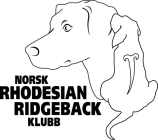 Fyll ut i de grå boksene. Trykk én gang på den grå boksen for å aktivere feltet, deretter skriv inn din tekst. Det grå feltet blir da borte. Bruk TAB for å enkelt hoppe fra felt til felt. Felter med blå tekst fylles inn av klubben i etterkant. Skjemaet fylles ut elektronisk, og sendes som vedlegg til mail til: kahm@rhodesianridgeback.no
Kullnummer: Kullnummer: Kullnummer: Kullnummer: Fødselsdato:Fødselsdato:Fødselsdato:Fødselsdato:Fødselsdato:Innavlsgrad 5 gen:Innavlsgrad 5 gen:Innavlsgrad 5 gen:Innavlsgrad 5 gen:Innavlsgrad 5 gen:Innavlsgrad 5 gen:Innavlsgrad 5 gen:Kennelnavn:Kennelnavn:Kennelnavn:Kennelnavn:Kennelnavn:Oppdretter: Oppdretter: Oppdretter: Epost:Epost:Epost:FARFARFARFARFARFARFARFARFARFARFARFARFARFARFARFARFARFARFARFARFARFARFARFARFARFARFARFARFARFARFARFARFARFARFARFARFARFARFARFARFARReg.nr:Navn:Navn:HD: HD: HD: AD:AD:AD:Tannstatus:Tannstatus:Tannstatus:MORMORMORMORMORMORMORMORMORMORMORMORMORMORMORMORMORMORMORMORMORMORMORMORMORMORMORMORMORMORMORMORMORMORMORMORMORMORMORMORMORReg.nr:Navn:Navn:HD: HD: HD: AD:AD:AD:Tannstatus:Tannstatus:Tannstatus:Naturlig parring eller inseminasjon?Naturlig parring eller inseminasjon?Naturlig parring eller inseminasjon?Naturlig parring eller inseminasjon?Naturlig parring eller inseminasjon?Naturlig parring eller inseminasjon?Naturlig parring eller inseminasjon?Naturlig parring eller inseminasjon?Naturlig parring eller inseminasjon?Naturlig parring eller inseminasjon?Naturlig parring eller inseminasjon? Naturlig fødsel eller keisersnitt? Naturlig fødsel eller keisersnitt? Naturlig fødsel eller keisersnitt? Naturlig fødsel eller keisersnitt? Naturlig fødsel eller keisersnitt? Naturlig fødsel eller keisersnitt? Naturlig fødsel eller keisersnitt? Naturlig fødsel eller keisersnitt? Naturlig fødsel eller keisersnitt? Naturlig fødsel eller keisersnitt? Naturlig fødsel eller keisersnitt? Naturlig fødsel eller keisersnitt? Naturlig fødsel eller keisersnitt? Naturlig fødsel eller keisersnitt? Naturlig fødsel eller keisersnitt?Fødselsforløp:Fødselsforløp:Fødselsforløp:Fødselsforløp:Fødselsforløp:Andre kommentarer:Andre kommentarer:Andre kommentarer:Andre kommentarer:Andre kommentarer:Andre kommentarer:Andre kommentarer:Valpene (fyll inn informasjon om registrerte valper hovedsakelig. Dersom dødfødte eller avlivede valper, eller valper med sinus, fylles denne informasjonen også inn. Stjernemerkede punkter danner kun grunnlag for statistikk, og vil ikke deles i kullopplysningsrapporter i RR-bladet etc) Valpene (fyll inn informasjon om registrerte valper hovedsakelig. Dersom dødfødte eller avlivede valper, eller valper med sinus, fylles denne informasjonen også inn. Stjernemerkede punkter danner kun grunnlag for statistikk, og vil ikke deles i kullopplysningsrapporter i RR-bladet etc) Valpene (fyll inn informasjon om registrerte valper hovedsakelig. Dersom dødfødte eller avlivede valper, eller valper med sinus, fylles denne informasjonen også inn. Stjernemerkede punkter danner kun grunnlag for statistikk, og vil ikke deles i kullopplysningsrapporter i RR-bladet etc) Valpene (fyll inn informasjon om registrerte valper hovedsakelig. Dersom dødfødte eller avlivede valper, eller valper med sinus, fylles denne informasjonen også inn. Stjernemerkede punkter danner kun grunnlag for statistikk, og vil ikke deles i kullopplysningsrapporter i RR-bladet etc) Valpene (fyll inn informasjon om registrerte valper hovedsakelig. Dersom dødfødte eller avlivede valper, eller valper med sinus, fylles denne informasjonen også inn. Stjernemerkede punkter danner kun grunnlag for statistikk, og vil ikke deles i kullopplysningsrapporter i RR-bladet etc) Valpene (fyll inn informasjon om registrerte valper hovedsakelig. Dersom dødfødte eller avlivede valper, eller valper med sinus, fylles denne informasjonen også inn. Stjernemerkede punkter danner kun grunnlag for statistikk, og vil ikke deles i kullopplysningsrapporter i RR-bladet etc) Valpene (fyll inn informasjon om registrerte valper hovedsakelig. Dersom dødfødte eller avlivede valper, eller valper med sinus, fylles denne informasjonen også inn. Stjernemerkede punkter danner kun grunnlag for statistikk, og vil ikke deles i kullopplysningsrapporter i RR-bladet etc) Valpene (fyll inn informasjon om registrerte valper hovedsakelig. Dersom dødfødte eller avlivede valper, eller valper med sinus, fylles denne informasjonen også inn. Stjernemerkede punkter danner kun grunnlag for statistikk, og vil ikke deles i kullopplysningsrapporter i RR-bladet etc) Valpene (fyll inn informasjon om registrerte valper hovedsakelig. Dersom dødfødte eller avlivede valper, eller valper med sinus, fylles denne informasjonen også inn. Stjernemerkede punkter danner kun grunnlag for statistikk, og vil ikke deles i kullopplysningsrapporter i RR-bladet etc) Valpene (fyll inn informasjon om registrerte valper hovedsakelig. Dersom dødfødte eller avlivede valper, eller valper med sinus, fylles denne informasjonen også inn. Stjernemerkede punkter danner kun grunnlag for statistikk, og vil ikke deles i kullopplysningsrapporter i RR-bladet etc) Valpene (fyll inn informasjon om registrerte valper hovedsakelig. Dersom dødfødte eller avlivede valper, eller valper med sinus, fylles denne informasjonen også inn. Stjernemerkede punkter danner kun grunnlag for statistikk, og vil ikke deles i kullopplysningsrapporter i RR-bladet etc) Valpene (fyll inn informasjon om registrerte valper hovedsakelig. Dersom dødfødte eller avlivede valper, eller valper med sinus, fylles denne informasjonen også inn. Stjernemerkede punkter danner kun grunnlag for statistikk, og vil ikke deles i kullopplysningsrapporter i RR-bladet etc) Valpene (fyll inn informasjon om registrerte valper hovedsakelig. Dersom dødfødte eller avlivede valper, eller valper med sinus, fylles denne informasjonen også inn. Stjernemerkede punkter danner kun grunnlag for statistikk, og vil ikke deles i kullopplysningsrapporter i RR-bladet etc) Valpene (fyll inn informasjon om registrerte valper hovedsakelig. Dersom dødfødte eller avlivede valper, eller valper med sinus, fylles denne informasjonen også inn. Stjernemerkede punkter danner kun grunnlag for statistikk, og vil ikke deles i kullopplysningsrapporter i RR-bladet etc) Valpene (fyll inn informasjon om registrerte valper hovedsakelig. Dersom dødfødte eller avlivede valper, eller valper med sinus, fylles denne informasjonen også inn. Stjernemerkede punkter danner kun grunnlag for statistikk, og vil ikke deles i kullopplysningsrapporter i RR-bladet etc) Valpene (fyll inn informasjon om registrerte valper hovedsakelig. Dersom dødfødte eller avlivede valper, eller valper med sinus, fylles denne informasjonen også inn. Stjernemerkede punkter danner kun grunnlag for statistikk, og vil ikke deles i kullopplysningsrapporter i RR-bladet etc) Valpene (fyll inn informasjon om registrerte valper hovedsakelig. Dersom dødfødte eller avlivede valper, eller valper med sinus, fylles denne informasjonen også inn. Stjernemerkede punkter danner kun grunnlag for statistikk, og vil ikke deles i kullopplysningsrapporter i RR-bladet etc) Valpene (fyll inn informasjon om registrerte valper hovedsakelig. Dersom dødfødte eller avlivede valper, eller valper med sinus, fylles denne informasjonen også inn. Stjernemerkede punkter danner kun grunnlag for statistikk, og vil ikke deles i kullopplysningsrapporter i RR-bladet etc) Valpene (fyll inn informasjon om registrerte valper hovedsakelig. Dersom dødfødte eller avlivede valper, eller valper med sinus, fylles denne informasjonen også inn. Stjernemerkede punkter danner kun grunnlag for statistikk, og vil ikke deles i kullopplysningsrapporter i RR-bladet etc) Valpene (fyll inn informasjon om registrerte valper hovedsakelig. Dersom dødfødte eller avlivede valper, eller valper med sinus, fylles denne informasjonen også inn. Stjernemerkede punkter danner kun grunnlag for statistikk, og vil ikke deles i kullopplysningsrapporter i RR-bladet etc) Valpene (fyll inn informasjon om registrerte valper hovedsakelig. Dersom dødfødte eller avlivede valper, eller valper med sinus, fylles denne informasjonen også inn. Stjernemerkede punkter danner kun grunnlag for statistikk, og vil ikke deles i kullopplysningsrapporter i RR-bladet etc) Valpene (fyll inn informasjon om registrerte valper hovedsakelig. Dersom dødfødte eller avlivede valper, eller valper med sinus, fylles denne informasjonen også inn. Stjernemerkede punkter danner kun grunnlag for statistikk, og vil ikke deles i kullopplysningsrapporter i RR-bladet etc) Valpene (fyll inn informasjon om registrerte valper hovedsakelig. Dersom dødfødte eller avlivede valper, eller valper med sinus, fylles denne informasjonen også inn. Stjernemerkede punkter danner kun grunnlag for statistikk, og vil ikke deles i kullopplysningsrapporter i RR-bladet etc) Valpene (fyll inn informasjon om registrerte valper hovedsakelig. Dersom dødfødte eller avlivede valper, eller valper med sinus, fylles denne informasjonen også inn. Stjernemerkede punkter danner kun grunnlag for statistikk, og vil ikke deles i kullopplysningsrapporter i RR-bladet etc) Valpene (fyll inn informasjon om registrerte valper hovedsakelig. Dersom dødfødte eller avlivede valper, eller valper med sinus, fylles denne informasjonen også inn. Stjernemerkede punkter danner kun grunnlag for statistikk, og vil ikke deles i kullopplysningsrapporter i RR-bladet etc) Valpene (fyll inn informasjon om registrerte valper hovedsakelig. Dersom dødfødte eller avlivede valper, eller valper med sinus, fylles denne informasjonen også inn. Stjernemerkede punkter danner kun grunnlag for statistikk, og vil ikke deles i kullopplysningsrapporter i RR-bladet etc) Valpene (fyll inn informasjon om registrerte valper hovedsakelig. Dersom dødfødte eller avlivede valper, eller valper med sinus, fylles denne informasjonen også inn. Stjernemerkede punkter danner kun grunnlag for statistikk, og vil ikke deles i kullopplysningsrapporter i RR-bladet etc) Valpene (fyll inn informasjon om registrerte valper hovedsakelig. Dersom dødfødte eller avlivede valper, eller valper med sinus, fylles denne informasjonen også inn. Stjernemerkede punkter danner kun grunnlag for statistikk, og vil ikke deles i kullopplysningsrapporter i RR-bladet etc) Valpene (fyll inn informasjon om registrerte valper hovedsakelig. Dersom dødfødte eller avlivede valper, eller valper med sinus, fylles denne informasjonen også inn. Stjernemerkede punkter danner kun grunnlag for statistikk, og vil ikke deles i kullopplysningsrapporter i RR-bladet etc) Valpene (fyll inn informasjon om registrerte valper hovedsakelig. Dersom dødfødte eller avlivede valper, eller valper med sinus, fylles denne informasjonen også inn. Stjernemerkede punkter danner kun grunnlag for statistikk, og vil ikke deles i kullopplysningsrapporter i RR-bladet etc) Valpene (fyll inn informasjon om registrerte valper hovedsakelig. Dersom dødfødte eller avlivede valper, eller valper med sinus, fylles denne informasjonen også inn. Stjernemerkede punkter danner kun grunnlag for statistikk, og vil ikke deles i kullopplysningsrapporter i RR-bladet etc) Valpene (fyll inn informasjon om registrerte valper hovedsakelig. Dersom dødfødte eller avlivede valper, eller valper med sinus, fylles denne informasjonen også inn. Stjernemerkede punkter danner kun grunnlag for statistikk, og vil ikke deles i kullopplysningsrapporter i RR-bladet etc) Valpene (fyll inn informasjon om registrerte valper hovedsakelig. Dersom dødfødte eller avlivede valper, eller valper med sinus, fylles denne informasjonen også inn. Stjernemerkede punkter danner kun grunnlag for statistikk, og vil ikke deles i kullopplysningsrapporter i RR-bladet etc) Valpene (fyll inn informasjon om registrerte valper hovedsakelig. Dersom dødfødte eller avlivede valper, eller valper med sinus, fylles denne informasjonen også inn. Stjernemerkede punkter danner kun grunnlag for statistikk, og vil ikke deles i kullopplysningsrapporter i RR-bladet etc) Valpene (fyll inn informasjon om registrerte valper hovedsakelig. Dersom dødfødte eller avlivede valper, eller valper med sinus, fylles denne informasjonen også inn. Stjernemerkede punkter danner kun grunnlag for statistikk, og vil ikke deles i kullopplysningsrapporter i RR-bladet etc) Valpene (fyll inn informasjon om registrerte valper hovedsakelig. Dersom dødfødte eller avlivede valper, eller valper med sinus, fylles denne informasjonen også inn. Stjernemerkede punkter danner kun grunnlag for statistikk, og vil ikke deles i kullopplysningsrapporter i RR-bladet etc) Valpene (fyll inn informasjon om registrerte valper hovedsakelig. Dersom dødfødte eller avlivede valper, eller valper med sinus, fylles denne informasjonen også inn. Stjernemerkede punkter danner kun grunnlag for statistikk, og vil ikke deles i kullopplysningsrapporter i RR-bladet etc) Valpene (fyll inn informasjon om registrerte valper hovedsakelig. Dersom dødfødte eller avlivede valper, eller valper med sinus, fylles denne informasjonen også inn. Stjernemerkede punkter danner kun grunnlag for statistikk, og vil ikke deles i kullopplysningsrapporter i RR-bladet etc) Valpene (fyll inn informasjon om registrerte valper hovedsakelig. Dersom dødfødte eller avlivede valper, eller valper med sinus, fylles denne informasjonen også inn. Stjernemerkede punkter danner kun grunnlag for statistikk, og vil ikke deles i kullopplysningsrapporter i RR-bladet etc) Valpene (fyll inn informasjon om registrerte valper hovedsakelig. Dersom dødfødte eller avlivede valper, eller valper med sinus, fylles denne informasjonen også inn. Stjernemerkede punkter danner kun grunnlag for statistikk, og vil ikke deles i kullopplysningsrapporter i RR-bladet etc) Valpene (fyll inn informasjon om registrerte valper hovedsakelig. Dersom dødfødte eller avlivede valper, eller valper med sinus, fylles denne informasjonen også inn. Stjernemerkede punkter danner kun grunnlag for statistikk, og vil ikke deles i kullopplysningsrapporter i RR-bladet etc) Antall:Antall:Hannhunder:Hannhunder:Hannhunder:Hannhunder:Tisper:Tisper:Dødfødte*:Dødfødte*:Dødfødte*:Avlivet*:Avlivet*:Avlivet*:Avlivet*:Avlivet*:DS**:DS**:DS**:DS**:Bittfeil:Bittfeil:Fargefeil:Fargefeil:Fargefeil:Fargefeil:Navlebrokk:Navlebrokk:Ridgeløse:Ridgeløse:Ridgeløse:Ridgefeil:Ridgefeil:Ridgefeil:Ridgefeil:Ridgefeil:Haleknekk:Haleknekk:Haleknekk:Haleknekk:Avlssperret:Avlssperret:* Annen informasjon om valper (er det valper som er dødfødt eller av andre grunner har falt fra før levering fylles gjerne nærmere informasjon om dette inn i rubrikken under. Dette danner kun grunnlag for statistikk, og vil ikke deles i kullopplysningsrapporter i RR-bladet etc)* Annen informasjon om valper (er det valper som er dødfødt eller av andre grunner har falt fra før levering fylles gjerne nærmere informasjon om dette inn i rubrikken under. Dette danner kun grunnlag for statistikk, og vil ikke deles i kullopplysningsrapporter i RR-bladet etc)* Annen informasjon om valper (er det valper som er dødfødt eller av andre grunner har falt fra før levering fylles gjerne nærmere informasjon om dette inn i rubrikken under. Dette danner kun grunnlag for statistikk, og vil ikke deles i kullopplysningsrapporter i RR-bladet etc)* Annen informasjon om valper (er det valper som er dødfødt eller av andre grunner har falt fra før levering fylles gjerne nærmere informasjon om dette inn i rubrikken under. Dette danner kun grunnlag for statistikk, og vil ikke deles i kullopplysningsrapporter i RR-bladet etc)* Annen informasjon om valper (er det valper som er dødfødt eller av andre grunner har falt fra før levering fylles gjerne nærmere informasjon om dette inn i rubrikken under. Dette danner kun grunnlag for statistikk, og vil ikke deles i kullopplysningsrapporter i RR-bladet etc)* Annen informasjon om valper (er det valper som er dødfødt eller av andre grunner har falt fra før levering fylles gjerne nærmere informasjon om dette inn i rubrikken under. Dette danner kun grunnlag for statistikk, og vil ikke deles i kullopplysningsrapporter i RR-bladet etc)* Annen informasjon om valper (er det valper som er dødfødt eller av andre grunner har falt fra før levering fylles gjerne nærmere informasjon om dette inn i rubrikken under. Dette danner kun grunnlag for statistikk, og vil ikke deles i kullopplysningsrapporter i RR-bladet etc)* Annen informasjon om valper (er det valper som er dødfødt eller av andre grunner har falt fra før levering fylles gjerne nærmere informasjon om dette inn i rubrikken under. Dette danner kun grunnlag for statistikk, og vil ikke deles i kullopplysningsrapporter i RR-bladet etc)* Annen informasjon om valper (er det valper som er dødfødt eller av andre grunner har falt fra før levering fylles gjerne nærmere informasjon om dette inn i rubrikken under. Dette danner kun grunnlag for statistikk, og vil ikke deles i kullopplysningsrapporter i RR-bladet etc)* Annen informasjon om valper (er det valper som er dødfødt eller av andre grunner har falt fra før levering fylles gjerne nærmere informasjon om dette inn i rubrikken under. Dette danner kun grunnlag for statistikk, og vil ikke deles i kullopplysningsrapporter i RR-bladet etc)* Annen informasjon om valper (er det valper som er dødfødt eller av andre grunner har falt fra før levering fylles gjerne nærmere informasjon om dette inn i rubrikken under. Dette danner kun grunnlag for statistikk, og vil ikke deles i kullopplysningsrapporter i RR-bladet etc)* Annen informasjon om valper (er det valper som er dødfødt eller av andre grunner har falt fra før levering fylles gjerne nærmere informasjon om dette inn i rubrikken under. Dette danner kun grunnlag for statistikk, og vil ikke deles i kullopplysningsrapporter i RR-bladet etc)* Annen informasjon om valper (er det valper som er dødfødt eller av andre grunner har falt fra før levering fylles gjerne nærmere informasjon om dette inn i rubrikken under. Dette danner kun grunnlag for statistikk, og vil ikke deles i kullopplysningsrapporter i RR-bladet etc)* Annen informasjon om valper (er det valper som er dødfødt eller av andre grunner har falt fra før levering fylles gjerne nærmere informasjon om dette inn i rubrikken under. Dette danner kun grunnlag for statistikk, og vil ikke deles i kullopplysningsrapporter i RR-bladet etc)* Annen informasjon om valper (er det valper som er dødfødt eller av andre grunner har falt fra før levering fylles gjerne nærmere informasjon om dette inn i rubrikken under. Dette danner kun grunnlag for statistikk, og vil ikke deles i kullopplysningsrapporter i RR-bladet etc)* Annen informasjon om valper (er det valper som er dødfødt eller av andre grunner har falt fra før levering fylles gjerne nærmere informasjon om dette inn i rubrikken under. Dette danner kun grunnlag for statistikk, og vil ikke deles i kullopplysningsrapporter i RR-bladet etc)* Annen informasjon om valper (er det valper som er dødfødt eller av andre grunner har falt fra før levering fylles gjerne nærmere informasjon om dette inn i rubrikken under. Dette danner kun grunnlag for statistikk, og vil ikke deles i kullopplysningsrapporter i RR-bladet etc)* Annen informasjon om valper (er det valper som er dødfødt eller av andre grunner har falt fra før levering fylles gjerne nærmere informasjon om dette inn i rubrikken under. Dette danner kun grunnlag for statistikk, og vil ikke deles i kullopplysningsrapporter i RR-bladet etc)* Annen informasjon om valper (er det valper som er dødfødt eller av andre grunner har falt fra før levering fylles gjerne nærmere informasjon om dette inn i rubrikken under. Dette danner kun grunnlag for statistikk, og vil ikke deles i kullopplysningsrapporter i RR-bladet etc)* Annen informasjon om valper (er det valper som er dødfødt eller av andre grunner har falt fra før levering fylles gjerne nærmere informasjon om dette inn i rubrikken under. Dette danner kun grunnlag for statistikk, og vil ikke deles i kullopplysningsrapporter i RR-bladet etc)* Annen informasjon om valper (er det valper som er dødfødt eller av andre grunner har falt fra før levering fylles gjerne nærmere informasjon om dette inn i rubrikken under. Dette danner kun grunnlag for statistikk, og vil ikke deles i kullopplysningsrapporter i RR-bladet etc)* Annen informasjon om valper (er det valper som er dødfødt eller av andre grunner har falt fra før levering fylles gjerne nærmere informasjon om dette inn i rubrikken under. Dette danner kun grunnlag for statistikk, og vil ikke deles i kullopplysningsrapporter i RR-bladet etc)* Annen informasjon om valper (er det valper som er dødfødt eller av andre grunner har falt fra før levering fylles gjerne nærmere informasjon om dette inn i rubrikken under. Dette danner kun grunnlag for statistikk, og vil ikke deles i kullopplysningsrapporter i RR-bladet etc)* Annen informasjon om valper (er det valper som er dødfødt eller av andre grunner har falt fra før levering fylles gjerne nærmere informasjon om dette inn i rubrikken under. Dette danner kun grunnlag for statistikk, og vil ikke deles i kullopplysningsrapporter i RR-bladet etc)* Annen informasjon om valper (er det valper som er dødfødt eller av andre grunner har falt fra før levering fylles gjerne nærmere informasjon om dette inn i rubrikken under. Dette danner kun grunnlag for statistikk, og vil ikke deles i kullopplysningsrapporter i RR-bladet etc)* Annen informasjon om valper (er det valper som er dødfødt eller av andre grunner har falt fra før levering fylles gjerne nærmere informasjon om dette inn i rubrikken under. Dette danner kun grunnlag for statistikk, og vil ikke deles i kullopplysningsrapporter i RR-bladet etc)* Annen informasjon om valper (er det valper som er dødfødt eller av andre grunner har falt fra før levering fylles gjerne nærmere informasjon om dette inn i rubrikken under. Dette danner kun grunnlag for statistikk, og vil ikke deles i kullopplysningsrapporter i RR-bladet etc)* Annen informasjon om valper (er det valper som er dødfødt eller av andre grunner har falt fra før levering fylles gjerne nærmere informasjon om dette inn i rubrikken under. Dette danner kun grunnlag for statistikk, og vil ikke deles i kullopplysningsrapporter i RR-bladet etc)* Annen informasjon om valper (er det valper som er dødfødt eller av andre grunner har falt fra før levering fylles gjerne nærmere informasjon om dette inn i rubrikken under. Dette danner kun grunnlag for statistikk, og vil ikke deles i kullopplysningsrapporter i RR-bladet etc)* Annen informasjon om valper (er det valper som er dødfødt eller av andre grunner har falt fra før levering fylles gjerne nærmere informasjon om dette inn i rubrikken under. Dette danner kun grunnlag for statistikk, og vil ikke deles i kullopplysningsrapporter i RR-bladet etc)* Annen informasjon om valper (er det valper som er dødfødt eller av andre grunner har falt fra før levering fylles gjerne nærmere informasjon om dette inn i rubrikken under. Dette danner kun grunnlag for statistikk, og vil ikke deles i kullopplysningsrapporter i RR-bladet etc)* Annen informasjon om valper (er det valper som er dødfødt eller av andre grunner har falt fra før levering fylles gjerne nærmere informasjon om dette inn i rubrikken under. Dette danner kun grunnlag for statistikk, og vil ikke deles i kullopplysningsrapporter i RR-bladet etc)* Annen informasjon om valper (er det valper som er dødfødt eller av andre grunner har falt fra før levering fylles gjerne nærmere informasjon om dette inn i rubrikken under. Dette danner kun grunnlag for statistikk, og vil ikke deles i kullopplysningsrapporter i RR-bladet etc)* Annen informasjon om valper (er det valper som er dødfødt eller av andre grunner har falt fra før levering fylles gjerne nærmere informasjon om dette inn i rubrikken under. Dette danner kun grunnlag for statistikk, og vil ikke deles i kullopplysningsrapporter i RR-bladet etc)* Annen informasjon om valper (er det valper som er dødfødt eller av andre grunner har falt fra før levering fylles gjerne nærmere informasjon om dette inn i rubrikken under. Dette danner kun grunnlag for statistikk, og vil ikke deles i kullopplysningsrapporter i RR-bladet etc)* Annen informasjon om valper (er det valper som er dødfødt eller av andre grunner har falt fra før levering fylles gjerne nærmere informasjon om dette inn i rubrikken under. Dette danner kun grunnlag for statistikk, og vil ikke deles i kullopplysningsrapporter i RR-bladet etc)* Annen informasjon om valper (er det valper som er dødfødt eller av andre grunner har falt fra før levering fylles gjerne nærmere informasjon om dette inn i rubrikken under. Dette danner kun grunnlag for statistikk, og vil ikke deles i kullopplysningsrapporter i RR-bladet etc)* Annen informasjon om valper (er det valper som er dødfødt eller av andre grunner har falt fra før levering fylles gjerne nærmere informasjon om dette inn i rubrikken under. Dette danner kun grunnlag for statistikk, og vil ikke deles i kullopplysningsrapporter i RR-bladet etc)* Annen informasjon om valper (er det valper som er dødfødt eller av andre grunner har falt fra før levering fylles gjerne nærmere informasjon om dette inn i rubrikken under. Dette danner kun grunnlag for statistikk, og vil ikke deles i kullopplysningsrapporter i RR-bladet etc)* Annen informasjon om valper (er det valper som er dødfødt eller av andre grunner har falt fra før levering fylles gjerne nærmere informasjon om dette inn i rubrikken under. Dette danner kun grunnlag for statistikk, og vil ikke deles i kullopplysningsrapporter i RR-bladet etc)* Annen informasjon om valper (er det valper som er dødfødt eller av andre grunner har falt fra før levering fylles gjerne nærmere informasjon om dette inn i rubrikken under. Dette danner kun grunnlag for statistikk, og vil ikke deles i kullopplysningsrapporter i RR-bladet etc)** Dersom valp(er) med dermoid sinus (DS), ble den/de avlivet eller operert? Hvordan har det gått med valpen(e) i etterkant? (Dette danner kun grunnlag for statistikk, og vil ikke deles i kullopplysningsrapporter i RR-bladet etc. Det er mer og mer vanlig å operere valper med DS, og ved at oppdrettere i klubben deler sine erfaringer rundt operasjon av DS, vil dette kunne hjelpe NRRK å gi råd til andre oppdrettere som har spørsmål vedrørende dette. Dette punktet gir også klubben mulighet til å føre korrekt statistikk på hvor mange valper som fødes med DS i Norge fra år til år, som videre har betydning for informasjonsarbeidet rundt DS inn mot NKK og FCI.** Dersom valp(er) med dermoid sinus (DS), ble den/de avlivet eller operert? Hvordan har det gått med valpen(e) i etterkant? (Dette danner kun grunnlag for statistikk, og vil ikke deles i kullopplysningsrapporter i RR-bladet etc. Det er mer og mer vanlig å operere valper med DS, og ved at oppdrettere i klubben deler sine erfaringer rundt operasjon av DS, vil dette kunne hjelpe NRRK å gi råd til andre oppdrettere som har spørsmål vedrørende dette. Dette punktet gir også klubben mulighet til å føre korrekt statistikk på hvor mange valper som fødes med DS i Norge fra år til år, som videre har betydning for informasjonsarbeidet rundt DS inn mot NKK og FCI.** Dersom valp(er) med dermoid sinus (DS), ble den/de avlivet eller operert? Hvordan har det gått med valpen(e) i etterkant? (Dette danner kun grunnlag for statistikk, og vil ikke deles i kullopplysningsrapporter i RR-bladet etc. Det er mer og mer vanlig å operere valper med DS, og ved at oppdrettere i klubben deler sine erfaringer rundt operasjon av DS, vil dette kunne hjelpe NRRK å gi råd til andre oppdrettere som har spørsmål vedrørende dette. Dette punktet gir også klubben mulighet til å føre korrekt statistikk på hvor mange valper som fødes med DS i Norge fra år til år, som videre har betydning for informasjonsarbeidet rundt DS inn mot NKK og FCI.** Dersom valp(er) med dermoid sinus (DS), ble den/de avlivet eller operert? Hvordan har det gått med valpen(e) i etterkant? (Dette danner kun grunnlag for statistikk, og vil ikke deles i kullopplysningsrapporter i RR-bladet etc. Det er mer og mer vanlig å operere valper med DS, og ved at oppdrettere i klubben deler sine erfaringer rundt operasjon av DS, vil dette kunne hjelpe NRRK å gi råd til andre oppdrettere som har spørsmål vedrørende dette. Dette punktet gir også klubben mulighet til å føre korrekt statistikk på hvor mange valper som fødes med DS i Norge fra år til år, som videre har betydning for informasjonsarbeidet rundt DS inn mot NKK og FCI.** Dersom valp(er) med dermoid sinus (DS), ble den/de avlivet eller operert? Hvordan har det gått med valpen(e) i etterkant? (Dette danner kun grunnlag for statistikk, og vil ikke deles i kullopplysningsrapporter i RR-bladet etc. Det er mer og mer vanlig å operere valper med DS, og ved at oppdrettere i klubben deler sine erfaringer rundt operasjon av DS, vil dette kunne hjelpe NRRK å gi råd til andre oppdrettere som har spørsmål vedrørende dette. Dette punktet gir også klubben mulighet til å føre korrekt statistikk på hvor mange valper som fødes med DS i Norge fra år til år, som videre har betydning for informasjonsarbeidet rundt DS inn mot NKK og FCI.** Dersom valp(er) med dermoid sinus (DS), ble den/de avlivet eller operert? Hvordan har det gått med valpen(e) i etterkant? (Dette danner kun grunnlag for statistikk, og vil ikke deles i kullopplysningsrapporter i RR-bladet etc. Det er mer og mer vanlig å operere valper med DS, og ved at oppdrettere i klubben deler sine erfaringer rundt operasjon av DS, vil dette kunne hjelpe NRRK å gi råd til andre oppdrettere som har spørsmål vedrørende dette. Dette punktet gir også klubben mulighet til å føre korrekt statistikk på hvor mange valper som fødes med DS i Norge fra år til år, som videre har betydning for informasjonsarbeidet rundt DS inn mot NKK og FCI.** Dersom valp(er) med dermoid sinus (DS), ble den/de avlivet eller operert? Hvordan har det gått med valpen(e) i etterkant? (Dette danner kun grunnlag for statistikk, og vil ikke deles i kullopplysningsrapporter i RR-bladet etc. Det er mer og mer vanlig å operere valper med DS, og ved at oppdrettere i klubben deler sine erfaringer rundt operasjon av DS, vil dette kunne hjelpe NRRK å gi råd til andre oppdrettere som har spørsmål vedrørende dette. Dette punktet gir også klubben mulighet til å føre korrekt statistikk på hvor mange valper som fødes med DS i Norge fra år til år, som videre har betydning for informasjonsarbeidet rundt DS inn mot NKK og FCI.** Dersom valp(er) med dermoid sinus (DS), ble den/de avlivet eller operert? Hvordan har det gått med valpen(e) i etterkant? (Dette danner kun grunnlag for statistikk, og vil ikke deles i kullopplysningsrapporter i RR-bladet etc. Det er mer og mer vanlig å operere valper med DS, og ved at oppdrettere i klubben deler sine erfaringer rundt operasjon av DS, vil dette kunne hjelpe NRRK å gi råd til andre oppdrettere som har spørsmål vedrørende dette. Dette punktet gir også klubben mulighet til å føre korrekt statistikk på hvor mange valper som fødes med DS i Norge fra år til år, som videre har betydning for informasjonsarbeidet rundt DS inn mot NKK og FCI.** Dersom valp(er) med dermoid sinus (DS), ble den/de avlivet eller operert? Hvordan har det gått med valpen(e) i etterkant? (Dette danner kun grunnlag for statistikk, og vil ikke deles i kullopplysningsrapporter i RR-bladet etc. Det er mer og mer vanlig å operere valper med DS, og ved at oppdrettere i klubben deler sine erfaringer rundt operasjon av DS, vil dette kunne hjelpe NRRK å gi råd til andre oppdrettere som har spørsmål vedrørende dette. Dette punktet gir også klubben mulighet til å føre korrekt statistikk på hvor mange valper som fødes med DS i Norge fra år til år, som videre har betydning for informasjonsarbeidet rundt DS inn mot NKK og FCI.** Dersom valp(er) med dermoid sinus (DS), ble den/de avlivet eller operert? Hvordan har det gått med valpen(e) i etterkant? (Dette danner kun grunnlag for statistikk, og vil ikke deles i kullopplysningsrapporter i RR-bladet etc. Det er mer og mer vanlig å operere valper med DS, og ved at oppdrettere i klubben deler sine erfaringer rundt operasjon av DS, vil dette kunne hjelpe NRRK å gi råd til andre oppdrettere som har spørsmål vedrørende dette. Dette punktet gir også klubben mulighet til å føre korrekt statistikk på hvor mange valper som fødes med DS i Norge fra år til år, som videre har betydning for informasjonsarbeidet rundt DS inn mot NKK og FCI.** Dersom valp(er) med dermoid sinus (DS), ble den/de avlivet eller operert? Hvordan har det gått med valpen(e) i etterkant? (Dette danner kun grunnlag for statistikk, og vil ikke deles i kullopplysningsrapporter i RR-bladet etc. Det er mer og mer vanlig å operere valper med DS, og ved at oppdrettere i klubben deler sine erfaringer rundt operasjon av DS, vil dette kunne hjelpe NRRK å gi råd til andre oppdrettere som har spørsmål vedrørende dette. Dette punktet gir også klubben mulighet til å føre korrekt statistikk på hvor mange valper som fødes med DS i Norge fra år til år, som videre har betydning for informasjonsarbeidet rundt DS inn mot NKK og FCI.** Dersom valp(er) med dermoid sinus (DS), ble den/de avlivet eller operert? Hvordan har det gått med valpen(e) i etterkant? (Dette danner kun grunnlag for statistikk, og vil ikke deles i kullopplysningsrapporter i RR-bladet etc. Det er mer og mer vanlig å operere valper med DS, og ved at oppdrettere i klubben deler sine erfaringer rundt operasjon av DS, vil dette kunne hjelpe NRRK å gi råd til andre oppdrettere som har spørsmål vedrørende dette. Dette punktet gir også klubben mulighet til å føre korrekt statistikk på hvor mange valper som fødes med DS i Norge fra år til år, som videre har betydning for informasjonsarbeidet rundt DS inn mot NKK og FCI.** Dersom valp(er) med dermoid sinus (DS), ble den/de avlivet eller operert? Hvordan har det gått med valpen(e) i etterkant? (Dette danner kun grunnlag for statistikk, og vil ikke deles i kullopplysningsrapporter i RR-bladet etc. Det er mer og mer vanlig å operere valper med DS, og ved at oppdrettere i klubben deler sine erfaringer rundt operasjon av DS, vil dette kunne hjelpe NRRK å gi råd til andre oppdrettere som har spørsmål vedrørende dette. Dette punktet gir også klubben mulighet til å føre korrekt statistikk på hvor mange valper som fødes med DS i Norge fra år til år, som videre har betydning for informasjonsarbeidet rundt DS inn mot NKK og FCI.** Dersom valp(er) med dermoid sinus (DS), ble den/de avlivet eller operert? Hvordan har det gått med valpen(e) i etterkant? (Dette danner kun grunnlag for statistikk, og vil ikke deles i kullopplysningsrapporter i RR-bladet etc. Det er mer og mer vanlig å operere valper med DS, og ved at oppdrettere i klubben deler sine erfaringer rundt operasjon av DS, vil dette kunne hjelpe NRRK å gi råd til andre oppdrettere som har spørsmål vedrørende dette. Dette punktet gir også klubben mulighet til å føre korrekt statistikk på hvor mange valper som fødes med DS i Norge fra år til år, som videre har betydning for informasjonsarbeidet rundt DS inn mot NKK og FCI.** Dersom valp(er) med dermoid sinus (DS), ble den/de avlivet eller operert? Hvordan har det gått med valpen(e) i etterkant? (Dette danner kun grunnlag for statistikk, og vil ikke deles i kullopplysningsrapporter i RR-bladet etc. Det er mer og mer vanlig å operere valper med DS, og ved at oppdrettere i klubben deler sine erfaringer rundt operasjon av DS, vil dette kunne hjelpe NRRK å gi råd til andre oppdrettere som har spørsmål vedrørende dette. Dette punktet gir også klubben mulighet til å føre korrekt statistikk på hvor mange valper som fødes med DS i Norge fra år til år, som videre har betydning for informasjonsarbeidet rundt DS inn mot NKK og FCI.** Dersom valp(er) med dermoid sinus (DS), ble den/de avlivet eller operert? Hvordan har det gått med valpen(e) i etterkant? (Dette danner kun grunnlag for statistikk, og vil ikke deles i kullopplysningsrapporter i RR-bladet etc. Det er mer og mer vanlig å operere valper med DS, og ved at oppdrettere i klubben deler sine erfaringer rundt operasjon av DS, vil dette kunne hjelpe NRRK å gi råd til andre oppdrettere som har spørsmål vedrørende dette. Dette punktet gir også klubben mulighet til å føre korrekt statistikk på hvor mange valper som fødes med DS i Norge fra år til år, som videre har betydning for informasjonsarbeidet rundt DS inn mot NKK og FCI.** Dersom valp(er) med dermoid sinus (DS), ble den/de avlivet eller operert? Hvordan har det gått med valpen(e) i etterkant? (Dette danner kun grunnlag for statistikk, og vil ikke deles i kullopplysningsrapporter i RR-bladet etc. Det er mer og mer vanlig å operere valper med DS, og ved at oppdrettere i klubben deler sine erfaringer rundt operasjon av DS, vil dette kunne hjelpe NRRK å gi råd til andre oppdrettere som har spørsmål vedrørende dette. Dette punktet gir også klubben mulighet til å føre korrekt statistikk på hvor mange valper som fødes med DS i Norge fra år til år, som videre har betydning for informasjonsarbeidet rundt DS inn mot NKK og FCI.** Dersom valp(er) med dermoid sinus (DS), ble den/de avlivet eller operert? Hvordan har det gått med valpen(e) i etterkant? (Dette danner kun grunnlag for statistikk, og vil ikke deles i kullopplysningsrapporter i RR-bladet etc. Det er mer og mer vanlig å operere valper med DS, og ved at oppdrettere i klubben deler sine erfaringer rundt operasjon av DS, vil dette kunne hjelpe NRRK å gi råd til andre oppdrettere som har spørsmål vedrørende dette. Dette punktet gir også klubben mulighet til å føre korrekt statistikk på hvor mange valper som fødes med DS i Norge fra år til år, som videre har betydning for informasjonsarbeidet rundt DS inn mot NKK og FCI.** Dersom valp(er) med dermoid sinus (DS), ble den/de avlivet eller operert? Hvordan har det gått med valpen(e) i etterkant? (Dette danner kun grunnlag for statistikk, og vil ikke deles i kullopplysningsrapporter i RR-bladet etc. Det er mer og mer vanlig å operere valper med DS, og ved at oppdrettere i klubben deler sine erfaringer rundt operasjon av DS, vil dette kunne hjelpe NRRK å gi råd til andre oppdrettere som har spørsmål vedrørende dette. Dette punktet gir også klubben mulighet til å føre korrekt statistikk på hvor mange valper som fødes med DS i Norge fra år til år, som videre har betydning for informasjonsarbeidet rundt DS inn mot NKK og FCI.** Dersom valp(er) med dermoid sinus (DS), ble den/de avlivet eller operert? Hvordan har det gått med valpen(e) i etterkant? (Dette danner kun grunnlag for statistikk, og vil ikke deles i kullopplysningsrapporter i RR-bladet etc. Det er mer og mer vanlig å operere valper med DS, og ved at oppdrettere i klubben deler sine erfaringer rundt operasjon av DS, vil dette kunne hjelpe NRRK å gi råd til andre oppdrettere som har spørsmål vedrørende dette. Dette punktet gir også klubben mulighet til å føre korrekt statistikk på hvor mange valper som fødes med DS i Norge fra år til år, som videre har betydning for informasjonsarbeidet rundt DS inn mot NKK og FCI.** Dersom valp(er) med dermoid sinus (DS), ble den/de avlivet eller operert? Hvordan har det gått med valpen(e) i etterkant? (Dette danner kun grunnlag for statistikk, og vil ikke deles i kullopplysningsrapporter i RR-bladet etc. Det er mer og mer vanlig å operere valper med DS, og ved at oppdrettere i klubben deler sine erfaringer rundt operasjon av DS, vil dette kunne hjelpe NRRK å gi råd til andre oppdrettere som har spørsmål vedrørende dette. Dette punktet gir også klubben mulighet til å føre korrekt statistikk på hvor mange valper som fødes med DS i Norge fra år til år, som videre har betydning for informasjonsarbeidet rundt DS inn mot NKK og FCI.** Dersom valp(er) med dermoid sinus (DS), ble den/de avlivet eller operert? Hvordan har det gått med valpen(e) i etterkant? (Dette danner kun grunnlag for statistikk, og vil ikke deles i kullopplysningsrapporter i RR-bladet etc. Det er mer og mer vanlig å operere valper med DS, og ved at oppdrettere i klubben deler sine erfaringer rundt operasjon av DS, vil dette kunne hjelpe NRRK å gi råd til andre oppdrettere som har spørsmål vedrørende dette. Dette punktet gir også klubben mulighet til å føre korrekt statistikk på hvor mange valper som fødes med DS i Norge fra år til år, som videre har betydning for informasjonsarbeidet rundt DS inn mot NKK og FCI.** Dersom valp(er) med dermoid sinus (DS), ble den/de avlivet eller operert? Hvordan har det gått med valpen(e) i etterkant? (Dette danner kun grunnlag for statistikk, og vil ikke deles i kullopplysningsrapporter i RR-bladet etc. Det er mer og mer vanlig å operere valper med DS, og ved at oppdrettere i klubben deler sine erfaringer rundt operasjon av DS, vil dette kunne hjelpe NRRK å gi råd til andre oppdrettere som har spørsmål vedrørende dette. Dette punktet gir også klubben mulighet til å føre korrekt statistikk på hvor mange valper som fødes med DS i Norge fra år til år, som videre har betydning for informasjonsarbeidet rundt DS inn mot NKK og FCI.** Dersom valp(er) med dermoid sinus (DS), ble den/de avlivet eller operert? Hvordan har det gått med valpen(e) i etterkant? (Dette danner kun grunnlag for statistikk, og vil ikke deles i kullopplysningsrapporter i RR-bladet etc. Det er mer og mer vanlig å operere valper med DS, og ved at oppdrettere i klubben deler sine erfaringer rundt operasjon av DS, vil dette kunne hjelpe NRRK å gi råd til andre oppdrettere som har spørsmål vedrørende dette. Dette punktet gir også klubben mulighet til å føre korrekt statistikk på hvor mange valper som fødes med DS i Norge fra år til år, som videre har betydning for informasjonsarbeidet rundt DS inn mot NKK og FCI.** Dersom valp(er) med dermoid sinus (DS), ble den/de avlivet eller operert? Hvordan har det gått med valpen(e) i etterkant? (Dette danner kun grunnlag for statistikk, og vil ikke deles i kullopplysningsrapporter i RR-bladet etc. Det er mer og mer vanlig å operere valper med DS, og ved at oppdrettere i klubben deler sine erfaringer rundt operasjon av DS, vil dette kunne hjelpe NRRK å gi råd til andre oppdrettere som har spørsmål vedrørende dette. Dette punktet gir også klubben mulighet til å føre korrekt statistikk på hvor mange valper som fødes med DS i Norge fra år til år, som videre har betydning for informasjonsarbeidet rundt DS inn mot NKK og FCI.** Dersom valp(er) med dermoid sinus (DS), ble den/de avlivet eller operert? Hvordan har det gått med valpen(e) i etterkant? (Dette danner kun grunnlag for statistikk, og vil ikke deles i kullopplysningsrapporter i RR-bladet etc. Det er mer og mer vanlig å operere valper med DS, og ved at oppdrettere i klubben deler sine erfaringer rundt operasjon av DS, vil dette kunne hjelpe NRRK å gi råd til andre oppdrettere som har spørsmål vedrørende dette. Dette punktet gir også klubben mulighet til å føre korrekt statistikk på hvor mange valper som fødes med DS i Norge fra år til år, som videre har betydning for informasjonsarbeidet rundt DS inn mot NKK og FCI.** Dersom valp(er) med dermoid sinus (DS), ble den/de avlivet eller operert? Hvordan har det gått med valpen(e) i etterkant? (Dette danner kun grunnlag for statistikk, og vil ikke deles i kullopplysningsrapporter i RR-bladet etc. Det er mer og mer vanlig å operere valper med DS, og ved at oppdrettere i klubben deler sine erfaringer rundt operasjon av DS, vil dette kunne hjelpe NRRK å gi råd til andre oppdrettere som har spørsmål vedrørende dette. Dette punktet gir også klubben mulighet til å føre korrekt statistikk på hvor mange valper som fødes med DS i Norge fra år til år, som videre har betydning for informasjonsarbeidet rundt DS inn mot NKK og FCI.** Dersom valp(er) med dermoid sinus (DS), ble den/de avlivet eller operert? Hvordan har det gått med valpen(e) i etterkant? (Dette danner kun grunnlag for statistikk, og vil ikke deles i kullopplysningsrapporter i RR-bladet etc. Det er mer og mer vanlig å operere valper med DS, og ved at oppdrettere i klubben deler sine erfaringer rundt operasjon av DS, vil dette kunne hjelpe NRRK å gi råd til andre oppdrettere som har spørsmål vedrørende dette. Dette punktet gir også klubben mulighet til å føre korrekt statistikk på hvor mange valper som fødes med DS i Norge fra år til år, som videre har betydning for informasjonsarbeidet rundt DS inn mot NKK og FCI.** Dersom valp(er) med dermoid sinus (DS), ble den/de avlivet eller operert? Hvordan har det gått med valpen(e) i etterkant? (Dette danner kun grunnlag for statistikk, og vil ikke deles i kullopplysningsrapporter i RR-bladet etc. Det er mer og mer vanlig å operere valper med DS, og ved at oppdrettere i klubben deler sine erfaringer rundt operasjon av DS, vil dette kunne hjelpe NRRK å gi råd til andre oppdrettere som har spørsmål vedrørende dette. Dette punktet gir også klubben mulighet til å føre korrekt statistikk på hvor mange valper som fødes med DS i Norge fra år til år, som videre har betydning for informasjonsarbeidet rundt DS inn mot NKK og FCI.** Dersom valp(er) med dermoid sinus (DS), ble den/de avlivet eller operert? Hvordan har det gått med valpen(e) i etterkant? (Dette danner kun grunnlag for statistikk, og vil ikke deles i kullopplysningsrapporter i RR-bladet etc. Det er mer og mer vanlig å operere valper med DS, og ved at oppdrettere i klubben deler sine erfaringer rundt operasjon av DS, vil dette kunne hjelpe NRRK å gi råd til andre oppdrettere som har spørsmål vedrørende dette. Dette punktet gir også klubben mulighet til å føre korrekt statistikk på hvor mange valper som fødes med DS i Norge fra år til år, som videre har betydning for informasjonsarbeidet rundt DS inn mot NKK og FCI.** Dersom valp(er) med dermoid sinus (DS), ble den/de avlivet eller operert? Hvordan har det gått med valpen(e) i etterkant? (Dette danner kun grunnlag for statistikk, og vil ikke deles i kullopplysningsrapporter i RR-bladet etc. Det er mer og mer vanlig å operere valper med DS, og ved at oppdrettere i klubben deler sine erfaringer rundt operasjon av DS, vil dette kunne hjelpe NRRK å gi råd til andre oppdrettere som har spørsmål vedrørende dette. Dette punktet gir også klubben mulighet til å føre korrekt statistikk på hvor mange valper som fødes med DS i Norge fra år til år, som videre har betydning for informasjonsarbeidet rundt DS inn mot NKK og FCI.** Dersom valp(er) med dermoid sinus (DS), ble den/de avlivet eller operert? Hvordan har det gått med valpen(e) i etterkant? (Dette danner kun grunnlag for statistikk, og vil ikke deles i kullopplysningsrapporter i RR-bladet etc. Det er mer og mer vanlig å operere valper med DS, og ved at oppdrettere i klubben deler sine erfaringer rundt operasjon av DS, vil dette kunne hjelpe NRRK å gi råd til andre oppdrettere som har spørsmål vedrørende dette. Dette punktet gir også klubben mulighet til å føre korrekt statistikk på hvor mange valper som fødes med DS i Norge fra år til år, som videre har betydning for informasjonsarbeidet rundt DS inn mot NKK og FCI.** Dersom valp(er) med dermoid sinus (DS), ble den/de avlivet eller operert? Hvordan har det gått med valpen(e) i etterkant? (Dette danner kun grunnlag for statistikk, og vil ikke deles i kullopplysningsrapporter i RR-bladet etc. Det er mer og mer vanlig å operere valper med DS, og ved at oppdrettere i klubben deler sine erfaringer rundt operasjon av DS, vil dette kunne hjelpe NRRK å gi råd til andre oppdrettere som har spørsmål vedrørende dette. Dette punktet gir også klubben mulighet til å føre korrekt statistikk på hvor mange valper som fødes med DS i Norge fra år til år, som videre har betydning for informasjonsarbeidet rundt DS inn mot NKK og FCI.** Dersom valp(er) med dermoid sinus (DS), ble den/de avlivet eller operert? Hvordan har det gått med valpen(e) i etterkant? (Dette danner kun grunnlag for statistikk, og vil ikke deles i kullopplysningsrapporter i RR-bladet etc. Det er mer og mer vanlig å operere valper med DS, og ved at oppdrettere i klubben deler sine erfaringer rundt operasjon av DS, vil dette kunne hjelpe NRRK å gi råd til andre oppdrettere som har spørsmål vedrørende dette. Dette punktet gir også klubben mulighet til å føre korrekt statistikk på hvor mange valper som fødes med DS i Norge fra år til år, som videre har betydning for informasjonsarbeidet rundt DS inn mot NKK og FCI.** Dersom valp(er) med dermoid sinus (DS), ble den/de avlivet eller operert? Hvordan har det gått med valpen(e) i etterkant? (Dette danner kun grunnlag for statistikk, og vil ikke deles i kullopplysningsrapporter i RR-bladet etc. Det er mer og mer vanlig å operere valper med DS, og ved at oppdrettere i klubben deler sine erfaringer rundt operasjon av DS, vil dette kunne hjelpe NRRK å gi råd til andre oppdrettere som har spørsmål vedrørende dette. Dette punktet gir også klubben mulighet til å føre korrekt statistikk på hvor mange valper som fødes med DS i Norge fra år til år, som videre har betydning for informasjonsarbeidet rundt DS inn mot NKK og FCI.** Dersom valp(er) med dermoid sinus (DS), ble den/de avlivet eller operert? Hvordan har det gått med valpen(e) i etterkant? (Dette danner kun grunnlag for statistikk, og vil ikke deles i kullopplysningsrapporter i RR-bladet etc. Det er mer og mer vanlig å operere valper med DS, og ved at oppdrettere i klubben deler sine erfaringer rundt operasjon av DS, vil dette kunne hjelpe NRRK å gi råd til andre oppdrettere som har spørsmål vedrørende dette. Dette punktet gir også klubben mulighet til å føre korrekt statistikk på hvor mange valper som fødes med DS i Norge fra år til år, som videre har betydning for informasjonsarbeidet rundt DS inn mot NKK og FCI.** Dersom valp(er) med dermoid sinus (DS), ble den/de avlivet eller operert? Hvordan har det gått med valpen(e) i etterkant? (Dette danner kun grunnlag for statistikk, og vil ikke deles i kullopplysningsrapporter i RR-bladet etc. Det er mer og mer vanlig å operere valper med DS, og ved at oppdrettere i klubben deler sine erfaringer rundt operasjon av DS, vil dette kunne hjelpe NRRK å gi råd til andre oppdrettere som har spørsmål vedrørende dette. Dette punktet gir også klubben mulighet til å føre korrekt statistikk på hvor mange valper som fødes med DS i Norge fra år til år, som videre har betydning for informasjonsarbeidet rundt DS inn mot NKK og FCI.** Dersom valp(er) med dermoid sinus (DS), ble den/de avlivet eller operert? Hvordan har det gått med valpen(e) i etterkant? (Dette danner kun grunnlag for statistikk, og vil ikke deles i kullopplysningsrapporter i RR-bladet etc. Det er mer og mer vanlig å operere valper med DS, og ved at oppdrettere i klubben deler sine erfaringer rundt operasjon av DS, vil dette kunne hjelpe NRRK å gi råd til andre oppdrettere som har spørsmål vedrørende dette. Dette punktet gir også klubben mulighet til å føre korrekt statistikk på hvor mange valper som fødes med DS i Norge fra år til år, som videre har betydning for informasjonsarbeidet rundt DS inn mot NKK og FCI.** Dersom valp(er) med dermoid sinus (DS), ble den/de avlivet eller operert? Hvordan har det gått med valpen(e) i etterkant? (Dette danner kun grunnlag for statistikk, og vil ikke deles i kullopplysningsrapporter i RR-bladet etc. Det er mer og mer vanlig å operere valper med DS, og ved at oppdrettere i klubben deler sine erfaringer rundt operasjon av DS, vil dette kunne hjelpe NRRK å gi råd til andre oppdrettere som har spørsmål vedrørende dette. Dette punktet gir også klubben mulighet til å føre korrekt statistikk på hvor mange valper som fødes med DS i Norge fra år til år, som videre har betydning for informasjonsarbeidet rundt DS inn mot NKK og FCI.** Dersom valp(er) med dermoid sinus (DS), ble den/de avlivet eller operert? Hvordan har det gått med valpen(e) i etterkant? (Dette danner kun grunnlag for statistikk, og vil ikke deles i kullopplysningsrapporter i RR-bladet etc. Det er mer og mer vanlig å operere valper med DS, og ved at oppdrettere i klubben deler sine erfaringer rundt operasjon av DS, vil dette kunne hjelpe NRRK å gi råd til andre oppdrettere som har spørsmål vedrørende dette. Dette punktet gir også klubben mulighet til å føre korrekt statistikk på hvor mange valper som fødes med DS i Norge fra år til år, som videre har betydning for informasjonsarbeidet rundt DS inn mot NKK og FCI.** Dersom valp(er) med dermoid sinus (DS), ble den/de avlivet eller operert? Hvordan har det gått med valpen(e) i etterkant? (Dette danner kun grunnlag for statistikk, og vil ikke deles i kullopplysningsrapporter i RR-bladet etc. Det er mer og mer vanlig å operere valper med DS, og ved at oppdrettere i klubben deler sine erfaringer rundt operasjon av DS, vil dette kunne hjelpe NRRK å gi råd til andre oppdrettere som har spørsmål vedrørende dette. Dette punktet gir også klubben mulighet til å føre korrekt statistikk på hvor mange valper som fødes med DS i Norge fra år til år, som videre har betydning for informasjonsarbeidet rundt DS inn mot NKK og FCI.Reg.nr:Reg.nr:Reg.nr:Reg.nr:Reg.nr:Navn:Navn:Navn:Navn:Navn:Navn:Navn:Navn:Navn:Navn:Navn:KjønnKjønnHDHDHDHDHDADADADADNesefargeNesefargeNesefargeNesefargeKommentarKommentarKommentarKommentarKommentarKommentarKommentarKommentarKommentar